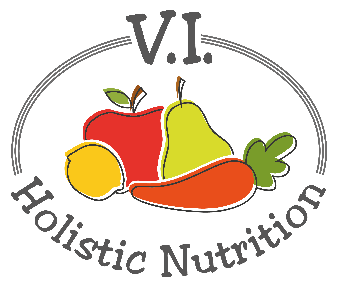 BLUEBERRY COBBLER OATMEALOvernight oats are simple and bountiful - packed with whole grains and fiber to get you all the way to lunch. This morning, blueberries and unsalted cashews turn ordinary oatmeal into a colorful cobbler-inspired bowl of goodness. Makes 1 medium serving.Ingredients:½ cup rolled oats1 cup boiling purified water½ cup blueberries or other mixed berries (fresh or frozen)2 Tbs. unsalted cashewsOptional: 1 pinch cinnamon and/or maple syrup to tasteMethod:Add oats of a jar or bowl.Pour boiling water over the oats, cover and let sit for 5 minutes.Add mixed berries to the top.Add cashews, optional cinnamon, and maple syrup and stir to mix and enjoy.Note:  This time of year fresh berries are so expensive.  To thaw fruit quickly, put the fruit in a bowl, fill the sink with hot water and sit the bowl in the hot water.  This heats the bowl slowly and the fruit thaws in about 5 minutes.